Limber de coco (coconut ice):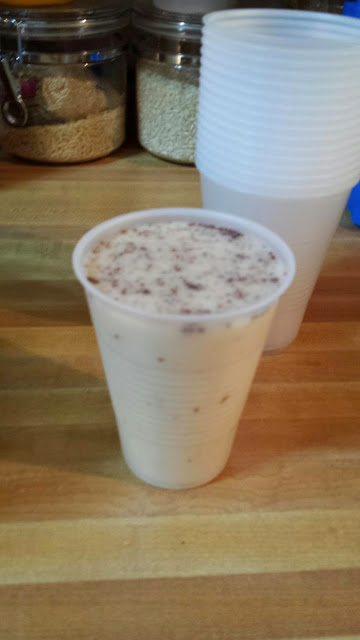 Ingredients:Makes up to 5 9oz cups12oz can of evaporated milk13.5oz can of coconut milk15oz can of cream of coconut1 teaspoon of vanilla extract1/2 cup of water1/2 teaspoon of Cinnamon (optional) 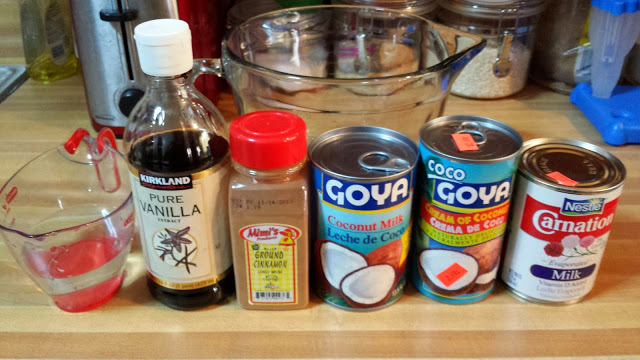 Tools:Mixing bowlWhisk or spoon9oz plastic cupsCookie sheet or baking panFreezerDirections:In a large bowl add all ingredients and mix well, place cups on a cookie sheet or baking pan place in freezer and pour the mixture into the cups. Freeze the limber’s for about 6 hours. And now enjoy!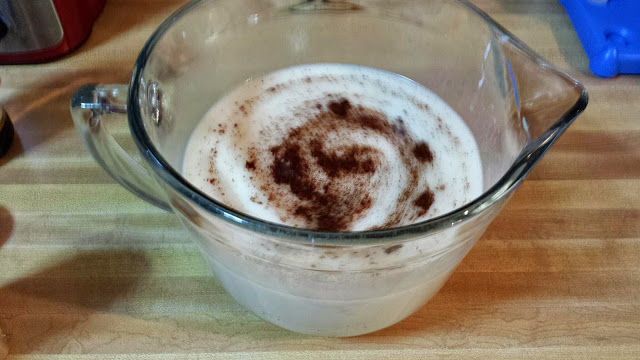 